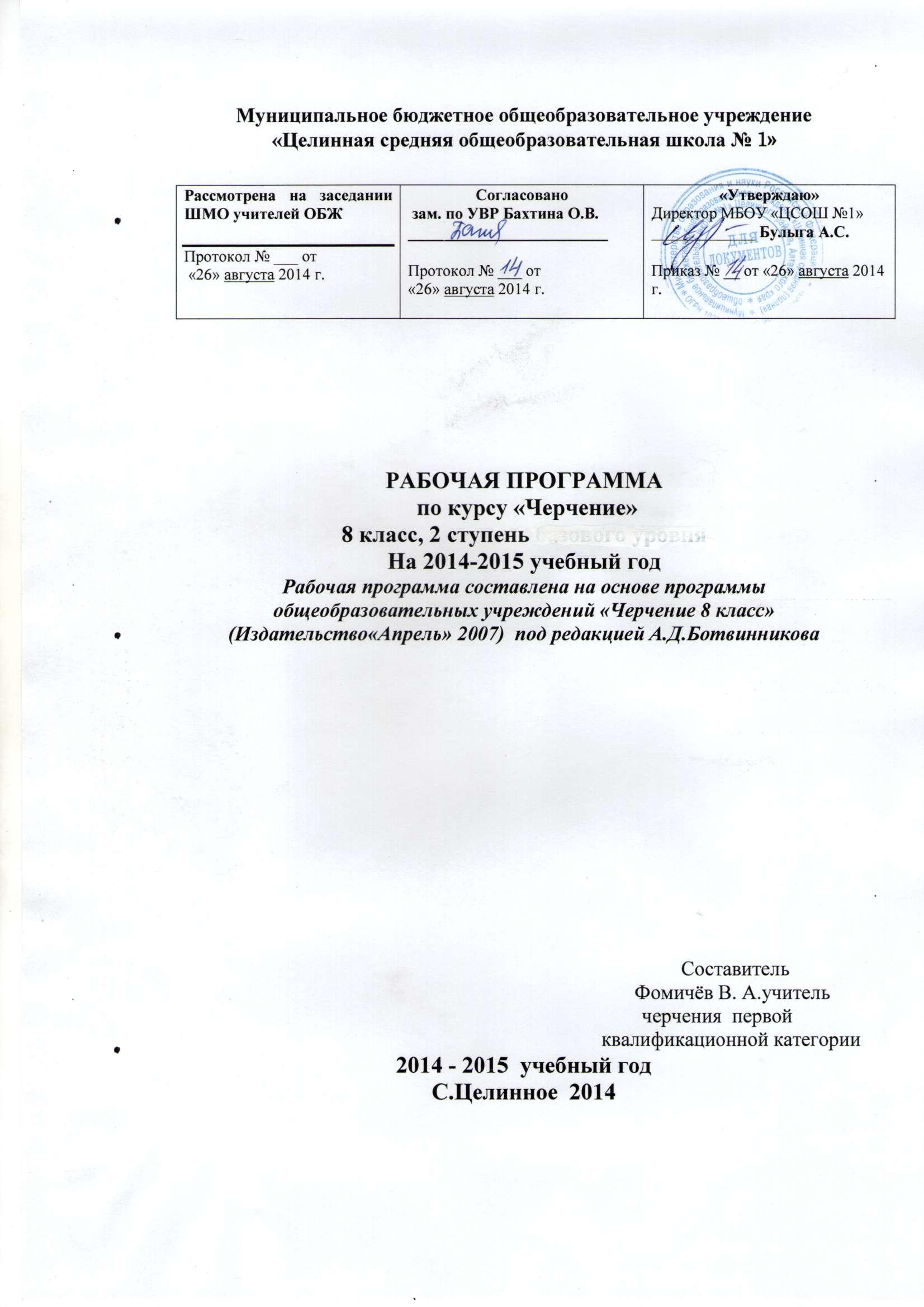 АннотацияПрограмма составлена в соответствии с требованиями к  федеральному компоненту  государственного образовательного стандарта   общего образования  и обеспечена УМК: учебниками для общеобразовательных учреждений «Черчение», авторы: А.Д. Ботвинников, В.Н.Виноградов И.С. Вышнепольский. 4-е издание.,М.: АСТ: Астрель, 2007.,-221 стр,  Программа расчитана на 35 часов в годПояснительная записка Данная рабочая программа ориентирована на учащихся  8 класса и реализуется на основе следующих нормативных документов:-ФЕДЕРАЛЬНЫЙ КОМПОНЕНТ ГОСУДАРСТВЕННОГО СТАНДАРТА ОБЩЕГО ОБРАЗОВАНИЯ «Черчение», авторы: А.Д. Ботвинников, И.С. Вышнепольский, В.А. Гервер, М.М. Селиверстов, М. Просвещение 1993. (одобрен решением коллегии Минобразования России и Президиума Российской академии образования от 23 декабря 2003 г. № 21/ 12, утвержден приказом Минобразования России ''Об утверждении федерального компонента государственных стандартов начального общего, основного общего и среднего (полного) общего образования'' от 5марта 2004 г. № 1089/3.
-ФЕДЕРАЛЬНЫЙ БАЗИСНЫЙ УЧЕБНЫЙ ПЛАН И ПРИМЕРНЫЕ УЧЕБНЫЕ ПЛАНЫ. Извлечение (одобрен решением коллегии Минобразования России и Президиума Российской академии образования от 23 декабря 2003 г. № 21/12, утвержден приказом Минобразования России ''Об утверждении федерального базисного учебного плана для начального общего, основного общего и среднего (полного) общего образования'' от 9 марта 2004 г. № 1312) 37                                                 - Федеральный перечень учебников, рекомендованных (допущенных) Министерством образования и науки Российской Федерации к использованию в образовательном процессе в общеобразовательных учреждениях, на 2013-2014 учебный год (приказ Министерства образования и науки России от 19 декабря 2012г. N 1067).   В основе данной рабочей программы использована программа общеобразовательных учреждений программы МОРФ Москва  «Просвещение» 2007. Автор:  Ботвинников А.Д., Виноградов В.Н., Вишнепольский В.С. и учебника Черчение: Ботвинникова А.Д., Виноградова В.Н., Вишнепольского И.С. М:АСТ, Астрель, 2009, учебника Поурочные разработки Ерохиной Г.Г. Москва. «ВАКО». 2011, методического пособия к учебнику Ботвинников А.Д., Виноградов В.Н., Вишнепольский В.С «Черчение. 7-8 классы».АСТ. Астрель. Москва 2006.Цель и задачи программы обучения в области формирования компетентностейПриоритетной целью школьного курса черчения является общая система развития мышления, пространственных представлений и графической грамотности учащихся, научить школьников читать и выполнять чертежи деталей и сборочных единиц, а также применять графические знания при решении задач с творческим содержанием; научить школьников читать и выполнять чертежи деталей и сборочных единиц, а также применять графические знания при решении задач с творческим содержанием.Основная задача курса черчения – формирование учащихся технического мышления, пространственных представлений, а также способностей к познанию техники с помощью графических изображений. Задачу развития познавательного интереса следует рассматривать в черчении как стимул активизации деятельности школьника, как эффективный инструмент, позволяющий учителю сделать процесс обучения интересным, привлекательным, выделяя в нём те аспекты, которые смогут привлечь к себе внимание ученика.В процессе обучения черчению ставятся задачи:- сформировать у учащихся знания об ортогональном (прямоугольном) проецировании на одну, две и три плоскости проекций, о построении аксонометрических проекций (диметрии и изометрии) и приемах выполнения технических рисунков;-ознакомить учащихся с правилами выполнения чертежей, установленными государственными стандартами ЕСКД;-обучить  воссоздавать образы предметов, анализировать их форму, расчленять на его составные элементы;-развивать все виды мышления, соприкасающиеся с графической деятельностью школьников;-обучить самостоятельно, пользоваться учебными и справочными материалами; -прививать культуру графического труда.-обобщить и расширить знания о геометрических  фигурах и телах,  обучить  воссоздавать образы предметов, анализировать их форму, расчленять на его составные элементы;-развить пространственные представления и воображения, пространственное и логическое мышление, творческие способности учащихся, сформировать у учащихся знания об ортогональном (прямоугольном) проецировании на одну, две и три плоскости проекций, о построении аксонометрических проекций (диметрии и изометрии) и приемах выполнения технических рисунков;-обучить основным правилами приёмам построения графических изображений, ознакомить учащихся с правилами выполнения чертежей, установленными государственными стандартами ЕСКД;-содействовать привитию школьникам графической культуры, развивать все виды мышления, соприкасающиеся с графической деятельностью школьников;-научить пользоваться учебниками и справочными пособиями; сформировать познавательный интерес и потребность к самообразованию и творчеству обучить самостоятельноВ изучении курса черчения используются следующие методы:Рассказ, объяснение, беседа, лекции, наблюдение, моделирование и конструирование, выполнение графических работ, работа с учебником и справочным материаломСведения о программеРабочая  программа по черчению для 7, 8 классов создана на основе федерального компонента государственного стандарта основного общего образования и программы общеобразовательных учреждений «Черчение», авторы: МОРФ Москва  «Просвещение» 2007. Автор:  Ботвинников А.Д., Виноградов В.Н., Вишнепольский В.С. и учебника Черчение: Ботвинникова А.Д., Виноградова В.Н., Вишнепольского И.С. Программа разработана на основании «Примерного положения о структуре , порядке разработки и утверждения рабочих программ, учебных предметов, дисциплин общеобразовательными учреждениями, расположенными на территории Амурской области и реализующих программы общего образования и приложении к приказу министерства образования и науки области 15.09.2010  №1439.Программа содержит перечень объёма обязательных теоретических знаний по предмету, тематическое планирование, список методических материалов для учителя и учебных материалов для учащихся, а также перечень графических и практических работ.    Программа рассчитана на 35 учебных часов на каждый класс. Обоснование выбора данной программыПрограмма выбрана в связи с тем, что она детализирует и раскрывает содержание стандарта, определяет общую стратегию обучения, воспитания и развития, учащихся средствами учебного предмета в соответствии с целями изучения черчения, которые определены стандартом.Изменения, внесённые в авторскую учебную программу и их обоснование. Изменения в авторскую программу не вносились.Место и роль учебного курса в овладении учащимися требований к уровню подготовки учащихся в соответствии с ФК ГОС.Черчение базовая учебная дисциплина, которая вырабатывает у учащихся формирование технического мышления, пространственных представлений, а также способностей к познанию техники с помощью графических изображений. Задачу развития познавательного интереса следует рассматривать в черчении как стимул активизации деятельности школьника, как эффективный инструмент, позволяющий учителю сделать процесс обучения интересным, привлекательным, выделяя в нём те аспекты, которые смогут привлечь к себе внимание ученика.В число задач политехнической подготовки входят ознакомление учащихся с основами производства, развитие конструкторских способностей, изучение роли чертежа в современном производстве, установление логической связи черчения с другими предметами политехнического цикла, выражающейся, в  частности, в повышении требовательности к качеству графических работ школьников на уроках математики, физики, химии, труда. В результате этого будет совершенствоваться общая графическая грамотность учащихся. В задачу обучения черчению входит также подготовка школьников к самостоятельной работе со справочной  и специальной литературой для решения возникающих проблем.Черчение как учебный предмет во многом специфичен и значительно отличается от других школьных дисциплин. По этой причине совокупность методов обучения черчению отличается от методов обучения других предметов. Однако отдельные методы обучения, применяемые в черчении, не являются особыми методами. Они представляют собой видоизменение общих методов обучения.Информация  о количестве учебных часов.Программа расчитанна на 35 учебных часов в год, на каждый класс, Формы организации учебного процессаОсновной формой организации учебных занятий остаётся классно- урочная система: традиционные уроки (усвоение  новых  знаний, закрепление изученного, повторительно-обобщающий урок, комбинированный урок, практическая деятельность); В качестве дополнительных форм организации образовательного процесса могут использоваться система консультационной поддержки, индивидуальных занятий, самостоятельная работа учащихся с использованием современных информационных технологий.Технологии обучения: личностно ориентированное обучение, дифференцированное  и индивидуальное обучение, проблемное обучение, развивающее обучение, здоровьесберегающие технологии, развивающее обучение, коллективный способ обучения (работа в парах постоянного и сменного состава), проектно-исследовательская технология, ИКТ.Механизмы формирования ключевых компетенций обучающихся.Ценностно-смысловые компетенции.  Уметь выбирать целевые и смысловые установки для своих действий и поступков, принимать решения.  Учебно-познавательные компетенции.  По отношению к изучаемым объектам ученик овладевает креативными навыками: добыванием знаний непосредственно из окружающей действительности, владением приемами учебно-познавательных проблем, действий в нестандартных ситуациях.  Информационные компетенции. Владение современными средствами информации и информационными технологиями .Поиск, анализ и отбор необходимой информации, ее преобразование, сохранение и передача.Коммуникативные компетенции. Для освоения этих компетенций в учебном процессе фиксируется необходимое и достаточное количество реальных объектов коммуникации и способов работы с ними для ученика каждой ступени обучения в рамках изучаемого предмета.Социально-трудовые компетенции.  Умения анализировать ситуацию на рынке труда, действовать в соответствии с личной и общественной выгодой, владеть этикой трудовых и гражданских взаимоотношений.Компетенции личностного самосовершенствования направлены на освоение способов физического, духовного и интеллектуального саморазвития, эмоциональной саморегуляции и самоподдержки. Ученик овладевает способами деятельности в собственных интересах и возможностях, что выражаются в его непрерывном самопознании, развитии необходимых современному человеку личностных качеств, формировании психологической грамотности, культуры мышления и поведения. Виды и формы контроля:Виды: текущий, промежуточный, итоговый.Формы: письменный и устный, зачёт, графическая и практическая работа, тест.Основными формами контроля знаний учащихся являются графические, практические и контрольные работы, которые являются проверочными после изучения основного материала в разделах. Кроме того контроль предусматривает опрос учащихся по изученной теме, закрепление пройденного материала, самостоятельные и проверочные работы, работы по карточкам.Планируемый уровень подготовки учащихся в результате изучения учебного курса.За время изучения учебного курса учащиеся должны знать: основы прямоугольного проецирования, правила выполнения чертежей,  приёмы построения сопряжений, основные правила выполнения и обозначения сечений и разрезов, условности изображения и обозначения резьбы. учащиеся должны иметь представление: выполнение технического рисунка и эскизов, об изображениях соединений деталей, об особенностях выполнений строительных чертежей. Учащиеся должны уметь: рационально использовать чертежные инструменты; анализировать форму предметов в натуре и по их чертежам; анализировать графический состав изображений; читать и выполнять чертежи, эскизы и наглядные изображения несложных предметов; выбирать необходимое число видов на чертежах; осуществлять несложное преобразование формы и пространственного положения предметов и их частей; применять графические знания в новой ситуации при решении задач с творческим содержанием. выполнять несложные сборочные и строительные чертежи, пользоваться ЕСКД и справочной литературой.Информация об используемом УМКПрограмма МОРФ Москва  «Просвещение» 2000. Автор:  Ботвинников А.Д., Виноградов В.Н., Вишнепольский В.С. и учебника Черчение: Ботвинникова А.Д., Виноградова В.Н., Вишнепольского И.С. М:АСТ, Астрель, 2009, учебника Поурочные разработки Ерохиной Г.Г. Москва. «ВАКО». 2011, методического пособия к учебнику Ботвинников А.Д., Виноградов В.Н., Вишнепольский В.С «Черчение. 7-8 классы».АСТ. Астрель. Москва 2006.Содержание программы Раздел№ 1. Введение. Техника выполнения чертежей и правила их оформления (8 часов).	Введение. Чертёжные инструменты, материалы и принадлежности. Правила оформления чертежей. Типы линий. Рассмотрение и сравнение графических изображений (чертежей, эскизов, схем, технических рисунков и т.д.), данных в учебнике. Проведение вертикальных, наклонных, горизонтальных линий и окружностей при помощи линейки, угольника и циркуля.Графическая работа № 1по теме « Линии чертежа».Типы линий:  толстая основная, тонкая основная, волнистая, пунктирная, штриховая, штрихпунктирная. Правила нанесения размеров. Способы нанесения размеров на окружности, угловые размеры. Значение выносных и размерных линий. Значение выносных и размерных линий.	Шрифты чертёжные. Основные сведения о нанесении размеров. Масштабы. Величина чертежных шрифтов по ГОСТу, масштабы уменьшения и увеличения. Величина чертежных шрифтов по ГОСТу, масштабы уменьшения и увеличения.Графическая работа № 2 по теме «Чертеж «плоской» детали».Выполнение чертежа «плоской » детали на листе формата А4 с нанесение размеров и преобразованием масштаба по индивидуальным заданиям.	 Уметь выполнять чертёж плоской детали и наносить размеры, согласно требованиям ГОСТов.Требования  к уровню подготовки учащихся: Знать о чертёжных инструментах и их назначении. Знать о правилах оформления чертежей, типы линий. Проведение вертикальных, наклонных, горизонтальных линий и окружностей при помощи линейки, угольника и циркуля. Уметь выполнять типы линий в соответствии с ГОСТами: толстая основная, тонкая основная, волнистая, пунктирная, штриховая, штрихпунктирная.	Знать способы нанесения размеров на окружности, угловые размеры. Знать  Основные сведения о нанесении размеров. Масштабы. Уметь выполнять чертёж плоской детали и наносить размеры, согласно требованиям ГОСТов.Раздел №2 Чертежи в системе прямоугольных проекций (6 часов).	Проецирование общие сведения. Прямоугольное, параллельное, косоугольное проецирование.	 Проецирование предмета на две взаимно перпендикулярные плоскости. Фронтальная и горизонтальная плоскость. 	 Знать о плоскостях проекций. Проецирование предмета на три взаимно перпендикулярные плоскости проекций. Профильная плоскость проекций. Чертёж в системе прямоугольных проекций.	 Составление чертежей по разрозненным изображениям. Вид-изображение обращённой к наблюдателю видимой части поверхности предмета. Расположение видов на чертеже. Местные виды. Знать о расположении видов на чертеже. Практическая работа № 3 по теме «Моделирование по чертежу».	Требования  к уровню подготовки учащихся:  Знать о правилах проецирования на три плоскости.Составление чертежей по разрозненным изображениям. Уметь составлять чертежи по разрозненным изображениям. Уметь выполнять чертёж по заданной теме.Раздел № 3.Аксонометрические проекции. Технический рисунок. (4 часа)	Построение аксонометрических проекций. Прямоугольная изометрическая проекция. Угол осей.	 Аксонометрические проекции, угол осей, Косоугольная фронтальная диметрическая и прямоугольная проекции. Способы построения аксонометрических фигур. Способы построения аксонометрических проекций плоскогранных предметов. Аксонометрические проекции предметов, имеющих круглые поверхности. Фронтальные димметрические проекции окружностей. Изометрические проекции окружностей. Уметь выполнять  аксонометрические проекции предметов, имеющих круглые поверхности. Технический рисунок. 	Требования  к уровню подготовки учащихся: Знать о способах построения косоугольной и прямоугольной проекций. Уметь выполнять  аксонометрические проекции предметов, имеющих круглые поверхности. Уметь выполнять технический рисунок деталей.Раздел № 4. Чтение и выполнение чертежей (15 часов).	Анализ геометрической формы предмета. Чертежи и аксонометрические проекции геометрических тел. Проецирование куба и прямоугольного параллелепипеда. Проецирование правильных треугольной и шестиугольной призм, цилиндра и конуса. Проецирование правильных треугольной и шестиугольной призм, цилиндра и конуса. Решение занимательных задач. Проекции вершин, ребер и граней предмета.Графическая работа № 4 по теме «Чертежи и аксонометрические проекции предметов».	 Порядок построения изображений на чертежах. Построение вырезов на геометрических телах.	 Построение третьего вида по двум данным видам.	Графическая работа № 5по теме «Построение третьей проекции по двум данным».  	Нанесение размеров с учётом формы предмета. Геометрические построения, необходимые при выполнении чертежей.Графическая работа № 6 по теме «Чертеж детали (с использованием геометрических построений, в том числе и сопряжений)»	Чертежи развёрток поверхностей геометрических тел. Порядок чтения чертежей деталей.	Практическая работа № 7 по теме «Устное чтение чертежей».	Графическая работа № 8 по теме «Чертеж предмета в трех видах с преобразованием его формы».Требования  к уровню подготовки учащихся: Уметь выполнять упражнения по анализу геометрической формы предметов. Уметь выполнять  проецирование куба и прямоугольного параллелепипеда. Знать  порядок построения изображений на чертежах. Знать  порядок построения изображений на чертежах. Уметь выполнять чертёж третьего вида по двум заданным.Раздел № 5. Эскизы (2 часа).	Графическая работа № 9  по теме «Выполнение эскиза и технического рисунка детали».	Графическая работа № 10 по теме «Эскизы деталей с включением элементов конструирования».	Требования  к уровню подготовки учащихся: уметь самостоятельно выполнять чертежи, эскизы и технический рисунок детали.Графических работ 10Учебно-тематический план Раздел №1 Повторение о способах проецирования. (2часа)	Комплексный чертёж детали по аксонометрической проекции. Аксонометрические проекции.Раздел № 2  Сечения и разрезы. 15 (часов)Знакомство с техническими требованиями и конструктивными элементами. Классификация сечений. Правила нанесения размеров. Графическое обозначение материала. Практическая работа по построению фигуры. Практическая работа « Сечение»Графическая работа № 1. Чертёж детали. Разрезы. Классификация. Соединение на чертеже вида и разреза. Особые случаи разрезов. Практическая работа по построению разрезов. Графическая работа № 2 Чертёж детали. Применение разрезов в аксонометрии. Практическая работа «Чтение чертежа. Выбор количества изображений. Условности и упрощения. Графическая работа №3 Сечения и разрезы.Требования к уровню подготовки учащихся: уметь: рационально использовать чертежные инструменты; анализировать форму предметов в натуре и по их чертежам; анализировать графический состав изображений; читать и выполнять чертежи, эскизы и наглядные изображения несложных предметов; выбирать необходимое число видов на чертежах; осуществлять несложное преобразование формы и пространственного положения предметов и их частей; применять графические знания в новой ситуации при решении задач с творческим содержанием.Раздел № 3 Сборочные чертежи 14 (часов) Общие сведения о соединении деталей. Соединение штифтом и шпонкой. Понятие о резьбах. Условные обозначения. Типы резьбовых соединений.Типы резьбовых соединений. Графическая работа № 4.Чертёж болтового соединения. Графическая работа. Продолжение .Общие сведения о сборочных чертежах. Размеры и изображения на сборочных чертежах. Практическая работа «Сборочный чертёж. Практическая работа продолжение.  Деталирование. Определение размеров деталипо сборочному чертежу. Графическая работа № 5 Деталирование сборочного чертежа.Продолжение работы над выполнением чертежа.Требования к уровню подготовки учащихся:  знать: основы прямоугольного проецирования, правила выполнения чертежей,  приёмы построения сопряжений, основные правила выполнения и обозначения сечений и разрезов, условности изображения и обозначения резьбы. Учащиеся должны иметь представление: выполнение технического рисунка и эскизов, об изображениях соединений деталей, об особенностях выполнений строительных чертежей. Уметь применять графические знания в новой ситуации при решении задач с творческим содержанием. Выполнять несложные сборочные и строительные чертежи, пользоваться ЕСКД и справочной литературой.Строительные чертежи. Понятия об архитектурно- строительных чертежах. Практическая работа по выполнению строительного чертежа.Требования к уровню подготовки учащихся: Знать о видах строительного чертежа, различать их. Знать разницу между строительным и техническим изображением. Уметь выполнить чертёж будущего дома.Учебно - тематический план Календарно-тематическое планирование.Список литературыУчебник: Вышнепольский И.С. Черчение АСТ Астрель. Москва 2011Список литературы (дополнительный)Ботвинников А.Д., Виноградов В.И., Вышнепольский И.С Методическое пособие к учебнику Ботвинникова А.Д., Виноградова В.И., Вышнепольского И.С «Черчение. 7-8 классы» АСТ Астрель. Москва 2006 . 160 с.Ерохина Г.Г. Поурочные разработки по черчению (универсальное издание) 9 класс. Москва. «Вако». 2011. 160 с.Обеспеченность материально-техническими и информационно-техническими ресурсами.Банк разработок Черчение.Графические и контрольные работы учащихся.Пособия к уроку (модели, таблицы)Проектор, компьютерИнструменты, принадлежности и материалы для черчения1)Учебник «Черчение»;2) Тетрадь в клетку формата А4;3) Чертежная бумага плотная нелинованная - формат А44) Миллиметровая бумага;5) Калька;6) Готовальня школьная (циркуль круговой, циркуль разметочный);7) Линейка 30 см.;8) Чертежные угольники с углами: а) 90, 45, 45 -градусов; б) 90, 30, 60 - градусов.9) Транспортир;10) Трафареты для вычерчивания окружностей и эллипсов;12) Простые карандаши – «Т» («Н»), «ТМ» («НВ»), «М» («В»);13) Ластик для карандаша (мягкий);14) Инструмент для заточки карандаша.№п/пРазделКоличество часов1 Введение. Техника выполнения чертежей и правила их оформления 82Чертежи в системе прямоугольных проекций 63Аксонометрические проекции. Технический рисунок. 44 Чтение и выполнение чертежей 155 Эскизы 2ИтогоИтого35Раздел № 4 Строительные чертежи. 4 (часа)№РазделКоличество часов1Повторение о способах проецирования.	22 Сечения и разрезы153  Сборочные чертежи144  Чтение строительных чертежей4Итого:35 часов№п/пТема урокаКол-во часовДата проведенияДата проведенияДата проведенияДата проведенияДата проведенияДата проведенияДата проведенияДата проведенияДата проведенияДата проведенияТип урокаОборудованиеКлючевые понятия, практические задания Домашнее задание№п/пТема урокаКол-во часовКаленд.Календ.Календ.Календ.Календ.Календ.Календ.Фактич.Фактич.Фактич.Тип урокаОборудованиеКлючевые понятия, практические задания Домашнее заданиеРаздел № 1. Введение. Техника выполнения чертежей и правила их оформления (8 часов).	Раздел № 1. Введение. Техника выполнения чертежей и правила их оформления (8 часов).	Раздел № 1. Введение. Техника выполнения чертежей и правила их оформления (8 часов).	Раздел № 1. Введение. Техника выполнения чертежей и правила их оформления (8 часов).	Раздел № 1. Введение. Техника выполнения чертежей и правила их оформления (8 часов).	Раздел № 1. Введение. Техника выполнения чертежей и правила их оформления (8 часов).	Раздел № 1. Введение. Техника выполнения чертежей и правила их оформления (8 часов).	Раздел № 1. Введение. Техника выполнения чертежей и правила их оформления (8 часов).	Раздел № 1. Введение. Техника выполнения чертежей и правила их оформления (8 часов).	Раздел № 1. Введение. Техника выполнения чертежей и правила их оформления (8 часов).	Раздел № 1. Введение. Техника выполнения чертежей и правила их оформления (8 часов).	Раздел № 1. Введение. Техника выполнения чертежей и правила их оформления (8 часов).	Раздел № 1. Введение. Техника выполнения чертежей и правила их оформления (8 часов).	Раздел № 1. Введение. Техника выполнения чертежей и правила их оформления (8 часов).	Раздел № 1. Введение. Техника выполнения чертежей и правила их оформления (8 часов).	Раздел № 1. Введение. Техника выполнения чертежей и правила их оформления (8 часов).	Раздел № 1. Введение. Техника выполнения чертежей и правила их оформления (8 часов).	1 Введение. Техника выполнения чертежей и правила их оформления (8 часов).16.096.096.096.096.096.096.09Читать стр.3-92Типы линий. Чертёжные инструменты, материалы и принадлежности.113.0913.0913.0913.0913.0913.0913.09КомбинированныйУчебник, тетрадь, инструменты, чертежиРассмотрение и сравнение графических изображений (чертежей, эскизов, схем, технических рисунков и т.д.), данных в учебнике. Проведение вертикальных, наклонных, горизонтальных линий и окружностей при помощи линейки, угольника и циркуля.Стр. 10-143Графическая работа №1«Оформление чертежа».120.0920.0920.0920.0920.0920.0920.09Графическая работаУчебник, тетрадь, инструменты, чертежиВыполнение рамки и основной надписи  чертежа на листе формата А4. вычерчивание линий чертежа с указанием их названий (над линиями) и назначение  (под линиями) обычным почеркомСтр. 15-184Правила нанесения размеров на чертеже127.0927.0927.0927.0927.0927.0927.09КомбинированныйУчебник, тетрадь, инструменты, чертежиВыполнение чертежа на листе чертежной бумаги формата А4. провести линии, как показано на рис. 24Упражняться в нанесении линий. Стр.215Шрифты чертёжные.14.104.104.104.104.104.104.10КомбинированныйКарандаши, бумагаВыполнение  на листе формата А4 алфавита.Стр. 22-256Шрифты чертёжные. Основные сведения о нанесении размеров. Масштабы.11.1011.1011.1011.1011.1011.1011.10КомбинированныйКарандаши, бумагаВыполнение  на листе формата А4 алфавита.7Графическая работа № 2 по теме «Чертеж «плоской» детали».118.1018.1018.1018.1018.1018.1018.10Графическая работаУчебник, тетрадь, инструменты, чертежиВыполнение чертежа «плоской » детали на листе формата А4 с нанесение размеров и преобразованием масштаба по индивидуальным заданиям.Стр.26-318Продолжение графической работы.125.1025.1025.1025.1025.1025.1025.10Графическая работа2.Чертежи в системе прямоугольных проекций (6 часов).2.Чертежи в системе прямоугольных проекций (6 часов).2.Чертежи в системе прямоугольных проекций (6 часов).2.Чертежи в системе прямоугольных проекций (6 часов).2.Чертежи в системе прямоугольных проекций (6 часов).2.Чертежи в системе прямоугольных проекций (6 часов).2.Чертежи в системе прямоугольных проекций (6 часов).2.Чертежи в системе прямоугольных проекций (6 часов).2.Чертежи в системе прямоугольных проекций (6 часов).2.Чертежи в системе прямоугольных проекций (6 часов).2.Чертежи в системе прямоугольных проекций (6 часов).2.Чертежи в системе прямоугольных проекций (6 часов).2.Чертежи в системе прямоугольных проекций (6 часов).2.Чертежи в системе прямоугольных проекций (6 часов).2.Чертежи в системе прямоугольных проекций (6 часов).2.Чертежи в системе прямоугольных проекций (6 часов).2.Чертежи в системе прямоугольных проекций (6 часов).9Проецирование общие сведения.111.111.11КомбинированныйКомбинированныйУчебник, тетрадь, инструменты, чертежиВыполнение изображения предмета на одной плоскости по наглядному изображению (с указанием толщины)Стр. 36-3710Проецирование предмета на две взаимно перпендикулярные плоскости.118.118.118.118.11КомбинированныйКомбинированныйУчебник, тетрадь, инструменты, чертежиВыполнение чертежа предмета в двух видах.Стр.34-3711Практическая работа№3Проецирование предмета на три взаимно перпендикулярные плоскости проекций.1115.1115.1115.1115.11Практическая работа.Практическая работа.Учебник, тетрадь, инструменты, чертежиВыполнение чертежа в трех видах.Стр.38-3912Составление чертежей по разрозненным изображениям.1122.1122.1122.1122.11КомбинированныйКомбинированныйУчебник, тетрадь, инструменты, чертежиВыполнение чертежа и решение задач на составление чертежа из разрозненных видов.Читать записи.13Расположение видов на чертеже. Местные виды.1129.1129.1129.1129.11КомбинированныйКомбинированныйУчебник, тетрадь, инструменты, чертежиВыполнение чертежа предмета в необходимом кол-ве видов с использованием местного вида, расположенного в проекционной связи.Стр. 40-4514Практическая работа № 3 по теме «Моделирование по чертежу».116.126.126.126.12Графическая работаГрафическая работаПроволока, картон, учебник, тетрадьИзготовление по чертежу моделей из проволоки, бумаги, картона, пластических и других материалов.Повторение, читать записи.3.Аксонометрические проекции. Технический рисунок. (4 часа)3.Аксонометрические проекции. Технический рисунок. (4 часа)3.Аксонометрические проекции. Технический рисунок. (4 часа)3.Аксонометрические проекции. Технический рисунок. (4 часа)3.Аксонометрические проекции. Технический рисунок. (4 часа)3.Аксонометрические проекции. Технический рисунок. (4 часа)3.Аксонометрические проекции. Технический рисунок. (4 часа)3.Аксонометрические проекции. Технический рисунок. (4 часа)3.Аксонометрические проекции. Технический рисунок. (4 часа)3.Аксонометрические проекции. Технический рисунок. (4 часа)3.Аксонометрические проекции. Технический рисунок. (4 часа)3.Аксонометрические проекции. Технический рисунок. (4 часа)3.Аксонометрические проекции. Технический рисунок. (4 часа)3.Аксонометрические проекции. Технический рисунок. (4 часа)3.Аксонометрические проекции. Технический рисунок. (4 часа)3.Аксонометрические проекции. Технический рисунок. (4 часа)3.Аксонометрические проекции. Технический рисунок. (4 часа)15Построение аксонометрических проекций.1113.1213.12КомбинированныйКомбинированныйУчебник, тетрадь, инструменты, чертежиПостроение осей фронтальнойдиметрической и изометрических проекций на стр. 49 рис.61Стр. 46-4916Косоугольная фронтальная диметрическая и прямоугольная проекции.1120.12КомбинированныйКомбинированныйУчебник, тетрадь, инструменты, чертежиПостроение изометрической проекции призмы на стр..63Стр. 50-5217Аксонометрические проекции предметов, имеющих круглые поверхности.1127.12КомбинированныйКомбинированныйУчебник, тетрадь, инструменты, чертежиПостроение изометрической проекции детали с цилиндрическим отверстием.Стр. 53-5718Технический рисунок.1118.01Практическая работаПрактическая работаДетали, учебник, тетрадь, инструменты, чертежиВыполнение технического рисунка с натуры.Читать записи.4. Чтение и выполнение чертежей (15 часов).4. Чтение и выполнение чертежей (15 часов).4. Чтение и выполнение чертежей (15 часов).4. Чтение и выполнение чертежей (15 часов).4. Чтение и выполнение чертежей (15 часов).4. Чтение и выполнение чертежей (15 часов).4. Чтение и выполнение чертежей (15 часов).4. Чтение и выполнение чертежей (15 часов).4. Чтение и выполнение чертежей (15 часов).4. Чтение и выполнение чертежей (15 часов).4. Чтение и выполнение чертежей (15 часов).4. Чтение и выполнение чертежей (15 часов).4. Чтение и выполнение чертежей (15 часов).4. Чтение и выполнение чертежей (15 часов).4. Чтение и выполнение чертежей (15 часов).4. Чтение и выполнение чертежей (15 часов).4. Чтение и выполнение чертежей (15 часов).20Чертежи и аксонометрические проекции геометрических тел.1125.0125.0125.0125.0125.0125.01КомбинированныйКомбинированныйУчебник, тетрадь, инструменты, чертежиЧтение и выполнение чертежа группы геометрических тел. Построение развертки геометрического тела по выбору.Стр. 69-7221Решение занимательных задач.117.027.027.027.027.027.02КомбинированныйКомбинированныйУчебник, тетрадь, инструменты, чертежиРешение занимательных задач.Стр.7322Проекции вершин, ребер и граней предмета.Графическая работа № 4 по теме «Чертежи и аксонометрические проекции предметов».1114.0214.0214.0214.0214.0214.0214.02Графическая работаГрафическая работаУчебник, тетрадь, инструменты, чертежиВыполнение чертежа и аксонометрической проекции предмета с выделением проекции точек, отрезков, граней, ребер, вершин на листе формата А4.Читать записи в тетрадях.23Порядок построения изображений на чертежах.1121.0221.0221.0221.0221.0221.0221.02КомбинированныйКомбинированныйУчебник, тетрадь, инструменты, чертежиВыполнение чертежа детали в трех видах (фронтально)  с выбором рациональной последовательности действий, из которых складывается процесс построения видов предмета.Стр. 80-8424Построение вырезов на геометрических телах.1128.0228.0228.0228.0228.0228.0228.02КомбинированныйКомбинированныйУчебник, тетрадь, инструменты, чертежиВыполнение чертежа геометрического тела с удалением его части (с вырезом или со срезом) по разметке.Стр. 84-8525Построение третьего вида по двум данным видам.117.037.037.037.037.037.037.03КомбинированныйКомбинированныйУчебник, тетрадь, инструменты, чертежиВыполнение чертежа детали в трех видах по двум данным видам (спереди и сверху, спереди и слева, сверху и слева).Стр.86-9126Графическая работа № 5по теме «Построение третьей проекции по двум данным».  1114.0314.0314.0314.0314.0314.0314.03Графическая работаГрафическая работаУчебник, тетрадь, инструменты, чертежиПостроение третьего вида учебной модели детали по двум данным на листе формата А4.с. 9127Нанесение размеров с учётом формы предмета.1121.0321.0321.0321.0321.03КомбинированныйКомбинированныйУчебник, тетрадь, инструменты, чертежиНанесение размеров с учётом формы предмета.Стр. 92-9728Геометрические построения, необходимые при выполнении чертежей.114.044.044.044.044.04КомбинированныйКомбинированныйУчебник, тетрадь, инструменты, чертежиУпражнение по выполнению сопряжений. Построение чертежа «плоской» детали с применением сопряжений.Стр.98-10429Графическая работа № 6 по теме «Чертеж детали (с использованием геометрических построений, в том числе и сопряжений)»1111.0411.0411.0411.0411.04Графическая работаГрафическая работаУчебник, тетрадь, инструменты, чертежиВыполнение чертежа «плоской» детали  с использованием геометрических построений (в том числе сопряжений) на листе формата А4.с. 10630Чертежи развёрток поверхностей геометрических тел.1118.0418.0418.0418.0418.04КомбинированныйКомбинированныйУчебник, тетрадь, инструменты, чертежи, бумага, клейВыполнение развёрток поверхностей геометрических тел.Стр. 108-11031Порядок чтения чертежей деталей.1125.0425.0425.0425.0425.04КомбинированныйКомбинированныйЗадачи, учебник, тетрадь, инструменты, чертежиУстное чтение чертежей. Решение занимательных задач (в том числе с элементами конструирования).Стр.111-11632Практическая работа № 7 по теме «Устное чтение чертежей».112.052.052.052.05Практическая работаПрактическая работаУчебник, тетрадь.Устное чтение чертежей. Решение занимательных задач с творческим содержанием  (с элементами конструирования).Стр.11733Графическая работа № 8 по теме «Чертеж предмета в трех видах с преобразованием его формы».1116.0516.0516.0516.05Графическая работаГрафическая работаУчебник, тетрадь, инструменты, чертежиВыполнение чертежа предмета в трех видах с преобразованием его формы (путем удаления части предмета).Читать записи.5. Эскизы (2часа).5. Эскизы (2часа).5. Эскизы (2часа).5. Эскизы (2часа).5. Эскизы (2часа).5. Эскизы (2часа).5. Эскизы (2часа).5. Эскизы (2часа).5. Эскизы (2часа).5. Эскизы (2часа).5. Эскизы (2часа).5. Эскизы (2часа).5. Эскизы (2часа).5. Эскизы (2часа).5. Эскизы (2часа).5. Эскизы (2часа).5. Эскизы (2часа).34Графическая работа № 9  по теме «Выполнение эскиза и технического рисунка детали».1123.0523.0523.05Графическая работаГрафическая работаДетали, учебник, тетрадь, инструменты, чертежиВыполнение эскиза детали с натуры или по наглядному изображению в необходимом количестве видов и технического рисунка той же детали.Стр.119-12435Графическая работа № 10 по теме «Эскизы деталей с включением элементов конструирования».1130.0530.0530.05Графическая работаГрафическая работаУчебник, тетрадь, инструменты, чертежиВыполнение эскизов детали в необходимом количестве видов с включением элементов конструирования (с преобразованием формы предмета).с. 122-124Записи в тетрадях№№Тема урокаТема урокаКол-во часов Дата проведения Дата проведения Дата проведения Дата проведения Дата проведения Дата проведения Дата проведенияТип урокаТип урокаОборудованиеКлючевые понятия, практические заданияКлючевые понятия, практические задания Домашнее задание Домашнее задание№№Тема урокаТема урокаКол-во часовКаленд.Календ.Календ.Календ.Календ.Календ.Факт.Тип урокаТип урокаОборудованиеКлючевые понятия, практические заданияКлючевые понятия, практические задания Домашнее задание Домашнее задание1 Раздел. повторение о способах проецирования 2  ч.1 Раздел. повторение о способах проецирования 2  ч.1 Раздел. повторение о способах проецирования 2  ч.1 Раздел. повторение о способах проецирования 2  ч.1 Раздел. повторение о способах проецирования 2  ч.1 Раздел. повторение о способах проецирования 2  ч.1 Раздел. повторение о способах проецирования 2  ч.1 Раздел. повторение о способах проецирования 2  ч.1 Раздел. повторение о способах проецирования 2  ч.1 Раздел. повторение о способах проецирования 2  ч.1 Раздел. повторение о способах проецирования 2  ч.1 Раздел. повторение о способах проецирования 2  ч.1 Раздел. повторение о способах проецирования 2  ч.1 Раздел. повторение о способах проецирования 2  ч.1 Раздел. повторение о способах проецирования 2  ч.1 Раздел. повторение о способах проецирования 2  ч.1 Раздел. повторение о способах проецирования 2  ч.1 Раздел. повторение о способах проецирования 2  ч.1 Раздел. повторение о способах проецирования 2  ч.11Комплексный чертёж детали по аксонометрической проекцииКомплексный чертёж детали по аксонометрической проекции14.094.094.094.094.094.09ПрактическаяработаПрактическаяработаУчебник, тетрадь, инструменты, чертежиВыполнение чертежа предмета по аксонометрической проекции или с натуры в необходимом количестве видов  (изображений).с. 123-124Выполнение чертежа предмета по аксонометрической проекции или с натуры в необходимом количестве видов  (изображений).с. 123-124Записи в тетрадяхЗаписи в тетрадях22Аксонометрические проекцииАксонометрические проекции111.0911.0911.0911.0911.0911.09ПовторениеПовторениеУчебник, тетрадьАксонометрические проекцииАксонометрические проекцииЗаписи в тетрадяхЗаписи в тетрадяхСечения и разрезы. 15 часов.Сечения и разрезы. 15 часов.Сечения и разрезы. 15 часов.Сечения и разрезы. 15 часов.Сечения и разрезы. 15 часов.Сечения и разрезы. 15 часов.Сечения и разрезы. 15 часов.Сечения и разрезы. 15 часов.Сечения и разрезы. 15 часов.Сечения и разрезы. 15 часов.Сечения и разрезы. 15 часов.Сечения и разрезы. 15 часов.Сечения и разрезы. 15 часов.Сечения и разрезы. 15 часов.Сечения и разрезы. 15 часов.Сечения и разрезы. 15 часов.Сечения и разрезы. 15 часов.Сечения и разрезы. 15 часов.Сечения и разрезы. 15 часов.Сечения и разрезы. 15 часов.3Знакомство с техническими терминами и конструктивными элементами.Знакомство с техническими терминами и конструктивными элементами.1118.0918.0918.0918.0918.0918.09КомбинированныйТаблицы,тетрадиТаблицы,тетрадиТаблицы,тетрадиСтр.126Стр.1264Классификация сечений. Правила нанесения размеров.Классификация сечений. Правила нанесения размеров.1125.0925.0925.0925.0925.0925.09КомбинированныйУчебник, тетрадь, Учебник, тетрадь, Учебник, тетрадь, Знать о сечениях и разрезах и их назначенииЗнать о сечениях и разрезах и их назначении  Стр. 128-1315Графическое обозначение материала. Графическое обозначение материала. 222.102.102.102.102.102.10Комбинированныйинструменты, учебник, тетрадьинструменты, учебник, тетрадьинструменты, учебник, тетрадьГрафическое обозначение материала.Графическое обозначение материала.Стр.132-1356Практическая работа по построению фигуры. Практическая работа по построению фигуры. 119.109.109.109.10Практическая работаТетрадь, инструменты, чертежиТетрадь, инструменты, чертежиТетрадь, инструменты, чертежиСтр.1377Практическая работа. СечениеПрактическая работа. Сечение2216.1016.1016.1016.10Практическая работа.Учебник, инструменты, таблицы, чертежи.Учебник, инструменты, таблицы, чертежи.Учебник, инструменты, таблицы, чертежи.Правила выполнения сечений.Правила выполнения сечений.Стр.139-1438Графическая работа № 1. Чертёж детали.Графическая работа № 1. Чертёж детали.1123.1023.1023.1023.10Графичкская работа.Учебник, тетрадь, инструменты, таблицы, чертежи.Учебник, тетрадь, инструменты, таблицы, чертежи.Учебник, тетрадь, инструменты, таблицы, чертежи.Соединение вида и разреза. Другие сведения о разрезах и сечениях.Соединение вида и разреза. Другие сведения о разрезах и сечениях.Стр.147-153.9Разрезы. Классификация.Разрезы. Классификация.1130.1030.1030.1030.10Графическая работаФА4 (клетка), инструменты, чертежиФА4 (клетка), инструменты, чертежиФА4 (клетка), инструменты, чертежиВиды и классификация разрезовВиды и классификация разрезов10Соединение на чертеже вида и разреза.Соединение на чертеже вида и разреза.1113.1113.1113.1113.11Графическая работаФА4, инструменты, чертежиФА4, инструменты, чертежиФА4, инструменты, чертежиЧертёж детали с применением разреза.Чертёж детали с применением разреза.11Особые случаи разрезов.Особые случаи разрезов.1120.1120.11КомбинированныйУчебник, тетрадь, инструменты, таблицы, чертежи.Учебник, тетрадь, инструменты, таблицы, чертежи.Учебник, тетрадь, инструменты, таблицы, чертежи.Условности и упрощения на чертежах.Условности и упрощения на чертежах.Стр.155-15812Практическая работа по построению разрезов.Практическая работа по построению разрезов.1127.1127.1127.11Практическая работаУчебник, тетрадь, инструменты.Учебник, тетрадь, инструменты.Учебник, тетрадь, инструменты. Чтение чертежей. Чтение чертежей.Стр.159-16013Графическая работа № 2 Чертёж детали.Графическая работа № 2 Чертёж детали.114.12Графическая работаУчебник, тетрадь, инструменты, таблицы, чертежи, ФА4 (клетка).Учебник, тетрадь, инструменты, таблицы, чертежи, ФА4 (клетка).Учебник, тетрадь, инструменты, таблицы, чертежи, ФА4 (клетка).14Применение разрезов в аксонометрии.Применение разрезов в аксонометрии.1111.12КомбинированныйУчебник, тетрадь, инструменты, таблицы, чертежи.Учебник, тетрадь, инструменты, таблицы, чертежи.Учебник, тетрадь, инструменты, таблицы, чертежи. Разрезы в аксонометрии Разрезы в аксонометрииСтр.161-16315Практическая работа «Чтение чертежа.Практическая работа «Чтение чертежа.1118.12Практическая работаУчебник, тетрадь, Учебник, тетрадь, Учебник, тетрадь, Стр.164-16516Выбор количества изображений. Условности и упрощения.Выбор количества изображений. Условности и упрощения.2225.12КомбинированныйУчебник, тетрадь,.Учебник, тетрадь,.Учебник, тетрадь,.Чертежи болтовых и шпилечных соединенийЧертежи болтовых и шпилечных соединенийСтр.167-17217Графическая работа №3. Сечения и разрезы.Графическая работа №3. Сечения и разрезы.1115.01Графическая работаУчебник, тетрадь, инструменты, ФА4, чертежи таблицы, чертежи.Учебник, тетрадь, инструменты, ФА4, чертежи таблицы, чертежи.Учебник, тетрадь, инструменты, ФА4, чертежи таблицы, чертежи.Раздел №3 Сборочные чертежи 14 часовРаздел №3 Сборочные чертежи 14 часовРаздел №3 Сборочные чертежи 14 часовРаздел №3 Сборочные чертежи 14 часовРаздел №3 Сборочные чертежи 14 часовРаздел №3 Сборочные чертежи 14 часовРаздел №3 Сборочные чертежи 14 часовРаздел №3 Сборочные чертежи 14 часовРаздел №3 Сборочные чертежи 14 часовРаздел №3 Сборочные чертежи 14 часовРаздел №3 Сборочные чертежи 14 часовРаздел №3 Сборочные чертежи 14 часовРаздел №3 Сборочные чертежи 14 часовРаздел №3 Сборочные чертежи 14 часовРаздел №3 Сборочные чертежи 14 часовРаздел №3 Сборочные чертежи 14 часовРаздел №3 Сборочные чертежи 14 часовРаздел №3 Сборочные чертежи 14 часовРаздел №3 Сборочные чертежи 14 часов18Общие сведения о соединении деталей.Общие сведения о соединении деталей.1122.01КомбинированныйУчебник, тетрадьУчебник, тетрадьУчебник, тетрадьСтр. 173-17719Соединение штифтом и шпонкой.Соединение штифтом и шпонкой.1129.01КомбинированныйКарточки – задания.Карточки – задания.Карточки – задания.Спецификация. Чертежи шпоночных и штифтовых соединенийСпецификация. Чертежи шпоночных и штифтовых соединенийСтр.178-18420Понятие о резьбах.Условные обозначения.Понятие о резьбах.Условные обозначения.115.02КомбинированныйУчебник, тетрадь,.Учебник, тетрадь,.Учебник, тетрадь,.Условности и упрощения на сборочных чертежах.Условности и упрощения на сборочных чертежах.Стр.185-19021Типы резьбовых соединений.Типы резьбовых соединений.1112.02КомбинированныйУчебник, тетрадь, Учебник, тетрадь, Учебник, тетрадь, Изображение и обозначение резьбыИзображение и обозначение резьбы22Типы резьбовых соединений.Типы резьбовых соединений.1119.0219.0219.0219.0219.02Комбинированныйучебник, инструменты, чертежиучебник, инструменты, чертежиучебник, инструменты, чертежиРезьбовые соединения.Резьбовые соединения.Стр.200-20723Графическая работа № 4.Чертёж болтового соединения.Графическая работа № 4.Чертёж болтового соединения.1126.0226.0226.0226.0226.02Графическая работаУчебник, тетрадь, инструменты, таблицы, чертежи.Учебник, тетрадь, инструменты, таблицы, чертежи.Учебник, тетрадь, инструменты, таблицы, чертежи.24Графическая работа. Продолжение .Графическая работа. Продолжение .115.035.035.035.035.03Практическая работаУчебник, тетрадь, инструменты, таблицы, чертежи.Учебник, тетрадь, инструменты, таблицы, чертежи.Учебник, тетрадь, инструменты, таблицы, чертежи.25Общие сведения о сборочных чертежах. Общие сведения о сборочных чертежах. 1112.0312.0312.0312.0312.0312.03КомбинированныйТетрадь, инструменты, учебник.Тетрадь, инструменты, учебник.Тетрадь, инструменты, учебник.Изображения на строительных чертежах, масштабы строительных чертежей, размеры на строительных чертежах.Изображения на строительных чертежах, масштабы строительных чертежей, размеры на строительных чертежах.Стр.211-21326Размеры и изображения на сборочных чертежах.Размеры и изображения на сборочных чертежах.1119.0319.0319.0319.0319.0319.03КомбинированныйУчебник, тетрадь, инструменты, Учебник, тетрадь, инструменты, Учебник, тетрадь, инструменты, Обозначения оконных и дверных проёмов, лестничные клетки.Обозначения оконных и дверных проёмов, лестничные клетки.Стр.214-21627Практическая работа «Сборочный чертёж.Практическая работа «Сборочный чертёж.112.042.042.042.042.042.04Графическая работа. Контрольная.Учебник, тетрадь, Учебник, тетрадь, Учебник, тетрадь, Стр.217-21828Практическая работа продолжение.Практическая работа продолжение.119.049.049.049.049.049.04Практическая работаУчебник, тетрадь, Учебник, тетрадь, Учебник, тетрадь, 29Деталирование. Определение размеров детали по сборочному чертежу.Деталирование. Определение размеров детали по сборочному чертежу.1116.0416.0416.0416.0416.0416.04Графическая работа. Учебник, тетрадь, Учебник, тетрадь, Учебник, тетрадь, 30Графическая работа № 5 Деталирование сборочного чертежа.Графическая работа № 5 Деталирование сборочного чертежа.1123.0423.0423.0423.0423.0423.04Практическое занятиеинструменты, чертежиинструменты, чертежиинструменты, чертежиСтр.220-22231Продолжение работы над выполнением чертежа.Продолжение работы над выполнением чертежа.1130.0430.0430.0430.0430.0430.04Практическое занятиеУчебник, тетрадь.Учебник, тетрадь.Учебник, тетрадь.Раздел №4 Строительные чертежи. 4 часаРаздел №4 Строительные чертежи. 4 часаРаздел №4 Строительные чертежи. 4 часаРаздел №4 Строительные чертежи. 4 часаРаздел №4 Строительные чертежи. 4 часаРаздел №4 Строительные чертежи. 4 часаРаздел №4 Строительные чертежи. 4 часаРаздел №4 Строительные чертежи. 4 часаРаздел №4 Строительные чертежи. 4 часаРаздел №4 Строительные чертежи. 4 часаРаздел №4 Строительные чертежи. 4 часаРаздел №4 Строительные чертежи. 4 часаРаздел №4 Строительные чертежи. 4 часаРаздел №4 Строительные чертежи. 4 часаРаздел №4 Строительные чертежи. 4 часаРаздел №4 Строительные чертежи. 4 часаРаздел №4 Строительные чертежи. 4 часаРаздел №4 Строительные чертежи. 4 часаРаздел №4 Строительные чертежи. 4 часа32Строительные чертежи.Строительные чертежи.117.057.057.057.057.057.0533Понятие об архитектурно- строительных чертежах.Понятие об архитектурно- строительных чертежах.1114.0514.0514.0514.0514.0514.05Комбинированный урок34Практическая работа по выполнению строительного чертежа.Практическая работа по выполнению строительного чертежа.1121.0521.0521.0521.0521.0521.05Практическая работа35Итоговое занятие.Итоговое занятие.1128.0528.0528.0528.0528.0528.05ИтогоИтого7070ФактическиФактическиФактическиФактическиФактическиФактическиФактическиИтогоИтого7070ФактическиФактическиФактическиФактическиФактическиФактическиФактически